重庆市沙坪坝区人民政府
关于划分沙坪坝区路内停车位重点管理区域和一般管理区域的公告沙府发〔2022〕2号根据《重庆市人民政府关于进一步加强和改进中心城区停车管理工作的实施意见》（渝府办〔2021〕10号）文件精神，结合区域功能定位、公共交通发展水平和停车供需状况等因素划分停车重点管理区域和一般管理区域，已按程序完成意见征集，并经区政府研究同意，现将划分区域范围公告如下。重点管理区域：小龙坎新街-南开下穿道-天陈路-站东路的闭环区域。一般管理区域：除重点管理区域以外的其他区域。本公告自发布之日起实施。附件：沙坪坝区路内停车位重点管理区域示意图重庆市沙坪坝区人民政府    2022年1月20日       附件沙坪坝区路内停车位重点管理区域示意图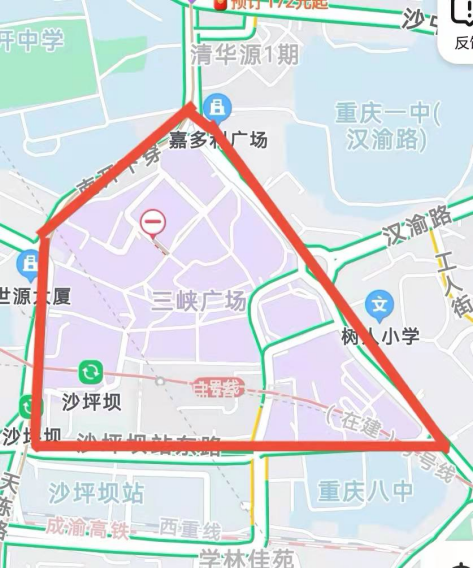 